Wood County Planning & Zoning Office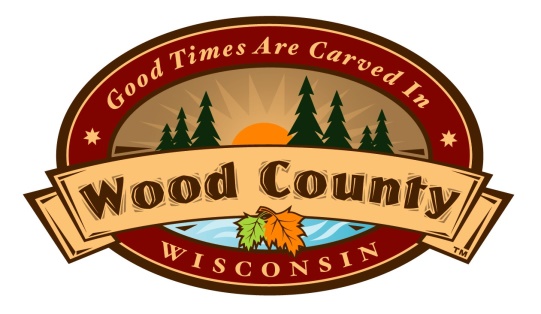 Courthouse - 400 Market StreetP.O. Box 8095Wisconsin Rapids, WI  54495-80952021 Wood County Economic Development Funding RequestQuestions regarding eligible funding or this application should be directed to:Jason R. Gruenberg, Director at 715-421-8478 or jgrueneberg@co.wood.wi.usApplicant Organization: Mailing Address: Street Address (if different): Web Site: Organization Telephone: Contact Person/Title: Contact Person Telephone:  Email: Wood County Economic Development Mission Statement:Through collaboration and coordinated planning efforts with local and state partners, the Wood County CEED Committee will grow our economy by,*fostering a business friendly environment with a skilled workforce,*maintaining and enhancing our quality of life,*creating awareness of recreation opportunities,*and promoting the County as a tourism destination.Request Overview - Provide a summary overview of your program or project and explain how it is consistent with the Wood County Economic Development Mission Statement. (If you require additional space, attach separate sheet.)Return on Investment - Explain how the proposed program or project will provide a Return on Investment (ROI) to Wood County.  Please be as specific as possible.  e.g. County funding allowed us to conduct 25 business prospects leading to the establishment of 2 new local businesses creating 10 full time jobs; County funding contributed to funding an entrepreneurial boot camp that led to the development of 12 business plans and the creation of 2 businesses employing 6 people.(If you require additional space, attach separate sheet.)Funding Request Summary – Program/Project (If you require additional space, attach separate sheet.)Project Reporting Requirement - As a reporting requirement of receiving a Wood County Economic Development Grant, a 1-page summary program or project report will be prepared and presented to the Wood County Conservation, Education, and Economic Development Committee in 2021.  Funding will not be released to the applicant prior to the reporting requirement being met.This reporting requirement can be coordinated by contacting Jason R. Gruenberg, Director at 715-421-8478 or jgrueneberg@co.wood.wi.usRequested FundingTotal Organization BudgetOther Funding – e.g. grants, volunteers, donationsWages & BenefitsOffice Supplies & ExpensesProfessional ServicesConferences & DuesMisc. or OtherTotal